Offerta economica Spett.leAutorità di Sistema Portualedel Mare di SardegnaMolo Dogana09123 CagliariOggetto: SERVIZIO DI PULIZIA DELLE AREE DEMANIALI MARITTIME DEL PORTO DI ARBATAX – CIG A013BD4201Il/La sottoscritto/a________________________ nato/a a___________________ il_________________ residente in____________ Codice Fiscale____________________________ domiciliato per la carica presso la sede societaria appresso indicata, nella sua qualità di___________________ e legale rappresentante avente i poteri necessari per impegnare l’operatore economico con sede in ______________________________________, via ______________________  iscritto nel Registro delle Imprese di _______________ al n. ____________ P.IVA/codice fiscale n. __________________ (e-mail / pec ________ telefono______________) ai sensi degli articoli 46 e 47 del D.P.R. 28 dicembre 2000, n. 445 e s.m.i. consapevole delle sanzioni penali previste dall’articolo 76 del medesimo D.P.R. 445/2000 e s.m.i., per le ipotesi di falsità in atti e dichiarazioni mendaci ivi indicate, per l’esecuzione del servizioOFFREsull’importo posto a base di gara pari a € 537.048,00: un ribasso percentuale del _____,_____ %                                                 (in cifre)dicasi_________________________________virgola______________________per cento.                                                                        (in lettere)L’importo offerto ammonta quindi ad € _____________,_____                                                                               (in cifre) dicasi euro _____________________________virgola _________________                                                                          (in lettere)oltre ad € 2.952,00 di costi per la sicurezza non soggetti a ribasso.DICHIARA- che all’interno del prezzo offerto sono compresi, ai sensi dell’art. 108, comma 9 del Codice:  gli oneri aziendali concernenti l’adempimento delle disposizioni in materia di salute e sicurezza sui luoghi di lavoro, che ammontano a euro _____________________ (in cifre) _____________________________________ (in lettere)   i COSTI DELLA MANODOPERA per l’esecuzione dell’appalto che ammontano ad € ___________________ (in cifre) _______________________________________ (in lettere)- che i Costi della manodopera per l’esecuzione dell’appalto scaturiscono dal seguente calcolo:Totale colonna costo complessivo € ____________- (eventuale) di aver ribassato l'importo del Costo della manodopera determinato dall’AdSP, per il seguente motivo _______________________________________________________________________________________________________________________________________________________ che l’indicazione dei propri costi di manodopera e degli oneri aziendali di sicurezza deriva da una valutazione effettuata sulla base delle attuali capacità produttive dell’impresa e dei costi effettivi sino ad oggi sostenuti, posti in rapporto all’appalto cui si concorre;  che pertanto, sulla base della stima effettuata, l’indicazione del corrispettivo contrattuale proposto è remunerativo per l’impresa, tenendo conto di tutte le condizioni necessarie per l’esecuzione dei lavori, con particolare riferimento al costo della manodopera e degli oneri aziendali di sicurezza;L’AdSP si riserva la facoltà di verificare prima dell’aggiudicazione la congruità del costo del personale ed il rispetto di quanto previsto dall’art. 110 comma 5 del D.Lgs. 36/2023.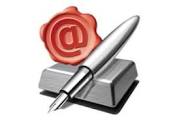                                                                                                                     Data___________________________	NB: qualora il concorrente sia un RTI, o consorzio o GEIE non ancora costituiti la presente dichiarazione deve essere sottoscritta digitalmente, a pena di esclusione, da tutti i legali rappresentanti dei componenti il costituendo RTI, o consorzio o GEIE.n. unità personale impiegato nell’esecuzione della commessaCCNL applicato, e livello di inquadramento contrattualen° ore individuale stimato per l’esecuzione della commessaMonte ore complessivo stimato per l’esecuzione della commessa (A)Costo orario unitario (B) (in euro)Costo complessivo (A x B) (in euro)